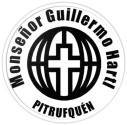 ASIGNATURA: ECONOMÍA Y SOCIEDAD.INTEGRADA POR ESTUDIANTES DEL 3C-DPROFESOR: JUAN CARLOS NUALART PINOjuancanualart@mal.com estimad@s:Cuarentenas, toque de queda, encierro, distanciamiento social, usa mascarilla y guantes….¡como nos cambió la vida en poco tiempo! Yo estaba convencido que si había un ataque de un virus, sería informático.El contenido que les envíe por esta página será para tener un contacto académico con ustedes, no es para estresarlos. Pero  no hay que perder  la brújula,  son estudiantes y necesitan aprender algo cada día.ACTIVIDAD N°1VIDEO “ LA INFLACION”,  BANCO CENTRAL DE CHILE.Observe el video animado sobre la inflación, que para la economía de un país es peor que un virus.En el  siguiente link está el video:https://www.youtube.com/watch?v=gvzFRen1WGI&t=1sahora desarrolla la actividad:1.- Cuando durante un fin de semana juega  la selección chilena  de futbol (con el gary, vidal, elexis y otras joyitas), por ejemplo, para las clasificatorias  a  un mundial, tiene sus efectos en la  economía. En este caso responde las siguientes preguntas:¿Qué tipo de empresas o negocios aumentan sus ventas?¿Qué productos aumentan sus ventas?¿Cómo se podría explicar  el  aumento del consumo de ciertos productos  cuando juega chile? 2.-A  PROPÓSITO DEL CORONA VIRUS:¿Qué productos están experimentando un alza en sus precios? ¿Como se explica esta alza en los precios?¿Qué se podría hacer para evitar el aumento en los precios?3.-En el video “la inflación” el carnicero se manda la siguiente frase: “si yo soy el único carnicero en el país, y todos me vienen a comprar al mismo tiempo tendría  que subir los precios para no quedarme sin mercadería” (1.42)¿Qué opinas de esta frase?Me interesa que tu opinión tenga un enfoque crítico. A lo mejor el carnicero tiene razón, pero piensa en la gente que tiene la necesidad de comprar carne.4.-Según el video, ¿qué ocurre con los precios cuando hay inflación?5.-Has  participado alguna vez de una “cuchita” o “vaquita” entre tus amigos para comprar algo¿Qué opinas de esta costumbre o práctica tan usada por los chilenos?-DESCARGA EL ARCHIVO Y HAS EL TRABAJO DENTRO DEL WORD, ES DECIR EN  DIGITAL.-GUARDA LOS TRABAJOS EN UNA CARPETA.-CUALQUIER CONSULTA, LOS PROFESORES DE HISTORIA TENEMOS EL SIGUIENTE CORREO:departamentohistoriamonsenor@gmail.com